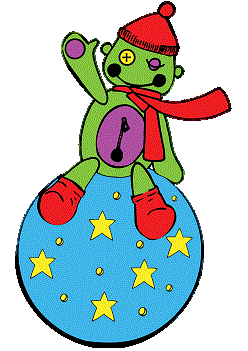 Beste ouderDonderdagnamiddag, 8 februari, gaat peuterjuf Ann samen met ‘de oudste’ peuters snoezelen in Aalst.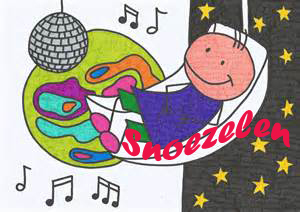 “Snoezelen is een samentrekking van snuffelen en doezelen. Het laat kleuters toe om op hun eigen tempo dingen te ontdekken en te verkennen met hun zintuigen in een sfeervolle rustige en veilige omgeving. Door kleuters te leren vertrouwen op al hun zintuigen, leren we ze weerbaar te worden.   De wereld bestaat immers uit meer dan alleen visuele en auditieve prikkels alleen.”De bus komt de peuters rond 12.15 uur halen en brengt hen tegen 15.30 uur terug naar school. 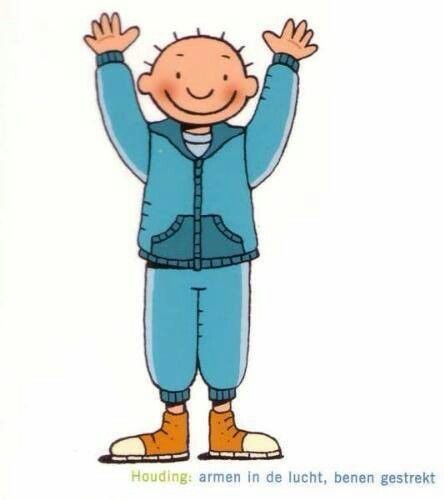 Gelieve uw peuter sportieve kledij aan te trekken en hem/haar een – genaamtekend! – waterflesje mee te geven.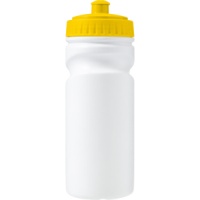 Wij wensen de peuters een fijne namiddag!De peuterjuffen & directie.